Методические рекомендации по посещению уроков и внеурочных мероприятий 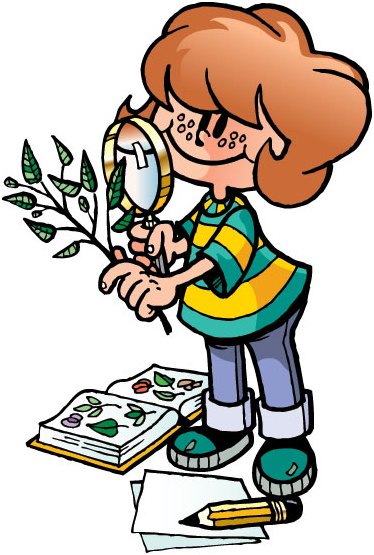 Авторы-составители:Федорова Т.Т., начальник Управления общего образования, к.п.н.Салихова Л.Ф., проректор по учебно-методической работе, доцент кафедры менеджмента и экономики в образовании ГАОУ ДПО ИРО РТ, к.п.н.Ахмерова Г.Р., начальник общего отдела Министерства образования и науки РТЗакиева А.Ю., заведующая кафедрой современных образовательных технологий  ГАОУ ДПО ИРО РТ, доцент, к.п.н.Музаффарова М.Г., заведующая лабораторией национального образования, доцент кафедры поликультурного образования, к.п.н. Данные материалы носят рекомендательный характер. Для гарантированной защиты образовательного процесса и его субъектов требуются правила, принятые компетентным органом (педсовет, совет директоров и т.д.). Предлагаем примерный регламент посещения и анализа уроков и внеурочных  мероприятий, который может быть положен в основу локальных актов образовательных учреждений (организаций) в современной образовательной практике.СОДЕРЖАНИЕ Предисловие………………………………………………………………...4 РЕГЛАМЕНТ ПОСЕЩЕНИЯ УРОКОВ…………………….……………..5 ПРАВИЛА ПОСЕЩЕНИЯ УРОКОВ …………………………………….5 1. Должностные лица и работники, обладающие правом посещать уроки и внеурочные мероприятия……………………………...................52. Посещение урока или внеурочного мероприятия……….…………….63. Ограничения для процесса наблюдения на уроке и внеурочном  мероприятии……………………………………………....64. Наблюдение образовательного  процесса на уроке и внеурочной деятельности…………………………………………….....75. Статус информации, полученной при посещении урока…………….76. Анализ посещенного урока и внеурочного мероприятия…………….87. Документы, отражающие посещение уроков…………………………98. Сроки действия регламента и порядок его изменения………………..9II. ПРОГРАММЫ НАБЛЮДЕНИЯ НА УРОКЕ………………………..….101) Изучение практики управления процессом развития творческой и критической  мыслительной деятельности обучающихся…………………102) Изучение учета психологических особенностей обучающихся. ……113) Изучение путей повышения эффективности и качества образовательного процесса…………………………………………………..124) Изучение самостоятельной деятельности на уроке………………….125) Эффективность деятельности педагогического работника по достижению образовательных результатов……………………………….. 126) Организация урока педагогического работника по самоуправлению учебно-познавательной деятельностью обучающихся. ………………….  137) Изучение вопроса организации педагогическим работником эффективного процесса обучения в условиях введения ФГОС …………13КАРТА НАБЛЮДЕНИЯ УРОКА…………………………………….…14III. АНАЛИЗ И САМОАНАЛИЗ УРОКА ИЛИ ПРОВЕДЕННОГО ВНЕУРОЧНОГО МЕРОПРИЯТИЯ. ………..………19Самоанализ  урока………………………………………………….……19Самоанализ  и самооценка урока преподавателем. …………………..20Уровни  самоанализа урока…………………………………………….20Самоанализ  урока (дидактический аспект) …………………….…….21Самоанализ  урока (традиционный самоанализ) …………………….22Самоанализ  урока (соблюдение логики урока) ………………………23Самоанализ  урока (для начинающих педагогов) ……………………24Самоанализ проведенного урока (табличный вариант) ……………...26IV. АНАЛИЗ УРОКА ………….…..……………………………………….28Виды  анализа и самоанализа урока………………………………………..29V.ПРИМЕРНЫЕ МАТЕРИАЛЫ ДЛЯ АНАЛИЗА ПОСЕЩЕННЫХ  УРОКОВ…………………………………………………………………….30Анализ   урока  в соответствии с требованиями  ФГОС   НОО ……..30Форма оценки качества урока (по рекомендациям МБУ ИМЦ)… …..34Карта посещения урока (в соответствии с ФГОС ОО) ……………….31Карта посещения урока в рамках тематического контроляСоздание условий для сохранения и укрепления здоровья обучающихся на уроках ………………………………………………………………………. 37ПОСЛЕСЛОВИЕ……………………….……………………………………39ПРИМЕРНОЕ ПОЛОЖЕНИЕ  О РЕГЛАМЕНТЕ ПОСЕЩЕНИЯ УРОКА…41ПредисловиеДанные материалы носят рекомендательный характер. Для гарантированной защиты образовательного процесса и его субъектов требуются правила, принятые компетентным органом (педсовет, совет директоров и т.д.). Предлагаем примерный регламент посещения и анализа уроков и внеурочных  мероприятий, который может быть положен в основу локальных актов образовательных организаций в современной образовательной практике.Отметим, что при осуществлении должностного контроля, а также при посещении уроков педагогических работников, реализующих основные образовательные программы начального,  основного и среднего общего образования по предметам  в образовательных учреждениях (организациях) руководитель образовательного учреждения (организации) мог воспользоваться рядом документов Минобразования Российской Федерации. Однако существующие  нормативно-правовые документы, регламентирующие порядок посещения уровков, не раскрывают в полной мере потребность современной образовательной политики и практики  в изучении  состояния организации и качества образовательного процесса в условиях введения ФГОС ОО, нового Закона  “Об образовании в Российской Федерации”. Так, кколичество посещений определяется только локальными актами образовательного учреждения (организации), например, Положением о внутришкольном контроле. Органы управления образования могут рекомендовать необходимое количество посещений  уроков для определения качества работы образовательного учреждения (организации), но это весьма условные показатели. Возникла потребность в оптимизации регламента и правил посещения уроков в соответствии с новыми реалиями РЕГЛАМЕНТ ПОСЕЩЕНИЯ УРОКОВИсходя из целесообразности организации образовательного процесса и контроля  его качества,    настоящими методическими рекомендациями предлагается следующий  регламент посещения уроков: для заместителя директора по учебной работе обязательно посещение 2 мероприятий, 5-6 уроков;   для заместителей директоров по воспитательной работе 3-4 мероприятия и 4 урока; директору образовательного учреждения (организации) обязателен просмотр 3 уроков,  1 мероприятие. Правила посещения уроковУрок учителя – это  основная форма учебного процесса в современной школе. Организационно урок  характеризуется определённостью отводимого на него времени, постоянством состава учащихся, проведением по установленному расписанию, преимущественно в учебном классе (кабинете) и при коллективной форме обучения. Дидактически урок характеризуется единством дидактической цели, объединяющей содержание деятельности учителя и учащихся, определённостью структуры, диктуемой каждый раз конкретными условиями и закономерностями усвоения учебного материала. Необходимо отметить правила посещения урока. 1. Должностные лица и работники, обладающие правом посещать уроки и внеурочные мероприятия.1.1. Без разрешения (согласия) педагогического работника его уроки и внеурочные мероприятия могут посещать руководители образовательного учреждения (организации), работники управления образования и информационно-методических центров.1.2. Другие работники (ученые, журналисты, педагоги) посещают уроки и внеурочные мероприятия с разрешения директора образовательного учреждения (организации)    и педагогического работника.1.3. Родителям (законным представителям) для посещения урока в классе, где обучаются их дети, согласия и разрешения педагогического работника и руководства не требуется.1.4. Не допускается посещение урока и внеурочного мероприятия лицами, не имеющими отношения к образовательному процессу и его субъектам.1.5. Не допускается посещение уроков и внеурочных мероприятий обучающимися других классов.1.6. Посещать открытые уроки и внеурочные мероприятия в рамках научно-практических конференций, методических семинаров и т.д. разрешается всем участникам.1.7. По уважительным причинам (болезнь педагогического работника, отсутствие на уроке большого количества обучающихся из-за эпидемии и т.д.) педагогический работник имеет право просить перенести посещение урока должностными лицами на другое время.2. Посещение урока или внеурочного мероприятия.2.1. Посещение уроков и внеурочных мероприятий должностными лицами регулируется специальным планом, утвержденным компетентным органом (педсовет) или должностным лицом (директор или его заместитель).2.2. График посещения уроков и внеурочных мероприятий в рамках плановых проверок доводится до сведения педагогических работников в начале учебного года (сентябрь).2.3. Педагогические работники дополнительно информируют о посещении накануне урока и внеурочного мероприятия или в более ранние сроки (за неделю, за несколько дней).2.4. Посещающие обязаны убедиться в отсутствии обстоятельств, препятствующих посещению (болезнь педагогического работника, низкая температура в классе и т.д.).2.5. Педагогические работники обязательно заранее знакомят с целями посещения урока или внеурочного мероприятия.2.6. Педагогический работник вправе знать имя и место работы посещающего, если тот является работником другой организации, и требовать от него предъявления служебного удостоверения.2.7. Должностное лицо, обладающее правом контроля, может предварительно ознакомиться с тематическим и поурочным планами педагогического работника, с учебной программой.2.8. Другие работники к ознакомлению с этими документами допускаются только с разрешения педагогического работника.
3. Ограничения для процесса наблюдения на уроке и внеурочном  мероприятии.3.1. Запрещается появляться на уроке (внеурочном мероприятии) после его начала.3.2. Запрещается покидать урок или внеурочное мероприятие до его завершения.3.3. Руководство образовательного учреждения (организации)   может прервать свое посещение только в исключительных ситуациях (несчастный случай и т.п.).3.4. Запрещается вмешиваться в ход урока или внеурочного мероприятия.3.5. Во время урока и внеурочного мероприятия запрещается беседовать с обучающимися, задавать им вопросы и т.д.3.6. Запрещается выражать свое отношение к педагогическому работнику, обучающимися и к уроку выражением лица, мимикой и т.п.3.7. Посещающий обязан выключить свой мобильный телефон.3.8. Во время письменных работ (самостоятельных, контрольных) посещающий по предварительному соглашению с педагогическим работником может наблюдать за ходом их выполнения, прохаживаясь по классу.3.9. В исключительных случаях – для эвакуации детей при возникновении угрозы их жизни и здоровью – должностное лицо может прервать урок.3.10. Фотосъемки, аудио-, видеозаписи на уроке разрешаются только с согласия педагогического работника и руководства образовательного учреждения (организации).
4. Наблюдение образовательного  процесса на уроке и внеурочной деятельности.4.1. Посещающий ведет запись своего наблюдения; должностные контролирующие лица делают записи в специальных журналах (тетрадях).4.2. Аудио-, видеозаписи и фотосъемки не должны нарушать ход урока и создавать помехи для восприятия учебного материала обучающимися.4.3. Обучающимся запрещается вести аудио- и видеозапись урока.4.4. В конце урока (но не в перемену) посещающий по согласованию с педагогическим работником и руководством образовательного учреждения  (организации) может задать вопросы учащимся или предложить им выполнить мини-задания.4.5. Запрещается изменять ход и структуру урока по просьбе (требованию) посещающего.4.6. Посещающему отводится отдельный стол позади ученических парт; сидеть за одной партой с обучающимся запрещается.4.7. Посещающий имеет право использовать таблицы, карты для занесения результатов наблюдения.4.8. Посещающему запрещается задерживать обучающихся после звонка на перемену.
5. Статус информации, полученной при посещении урока.5.1. Информация, полученная должностным лицом образовательного учреждения (организации), обладает статусом внутренней информации в рамках образовательного учреждения (организации); информация, полученная работниками управления образования — внутренняя информация этого органа.5.2. Информация посещающего об уроке открыта для членов педагогического коллектива и управления образования.5.3. Члены педагогического коллектива и работники управления образования вправе ознакомиться с информацией об уроке, на котором был посещающий.5.4. Руководство образовательного учреждения (организации) и управления образования может ограничить распространение этой информации из соображений педагогической целесообразности и такта.5.5. Информацию посещающего об уроке категорически запрещается доводить до сведения обучающихся и родителей.5.6. Фото, аудио- и видеоматериалы с информацией об уроке могут использоваться в средствах массовой информации с разрешения педагогического работника, руководства образовательного учреждения (организации), управления образования и посещающего.5.7. При использовании фото, аудио-, видеоматериалов в СМИ обеспечивается соблюдение авторских прав педагогического работника.
6. Анализ посещенного урока и внеурочного мероприятия.6.1. Должностные лица, посетившие урок и внеурочное мероприятие, обязаны дать анализ.6.2. Работники других организаций дают анализ лишь по просьбе педагогического работника.6.3. Родители в интересах своего ребенка имеют право доводить свое мнение об уроке и внеурочном мероприятий до сведения педагогического работника и руководителей образовательного учреждения (организации)  .6.4. Педагогам образовательного учреждения(организации), посетившим урок, дается время на подготовку анализа и своего выступления по нему.6.5. Посетившим урок запрещается давать его анализ на перемене.6.6. Анализ дается в день урока (единственного или завершающего серию посещений) по окончании всех учебных занятий; отодвигать срок не рекомендуется.6.7. В ходе анализа не разрешается выступать работникам, не посещавшим урок; руководители образовательного учреждения(организации) , не посещавшие урок, могут участвовать в анализе в качестве ведущих.6.8. Педагог имеет право слушать анализ и оценку своего урока посещавшими этот урок.6.9. Педагогический работник имеет право на самоанализ своего урока перед выступлениями  посещавших его урок и на заключительное слово о своем согласии или несогласии с выступавшими.6.10. Педагогический работник обязан реализовать рекомендации и замечания, высказанные должностными лицами.6.11. Педагогический работник сам решает, участвовать ли ему в обсуждении его урока, проходившего в рамках научно-практической конференции, семинара, обмена опытом.6.12. Посещающий, который изучает позитивный или инновационный опыт педагогического работника, обязан довести до сведения педагогического работника свое мнение об этих сторонах его урока.6.13. Посетившие урок недолжностные лица могут по своему усмотрению дать рекомендации по улучшению учебно-воспитательного процесса.6.14. Посещение уроков в период аттестации завершается составлением заключения о соответствии педагогической деятельности педагогического работника квалификационным требованиям той или иной категории.
7. Документы, отражающие посещение уроков.7.1. Записи, сделанные должностными лицами при посещении уроков, обладают статусом документа и должны иметь признаки документа.7.2. Сроки хранения таких документов – 5 лет, т.е. продолжительность межаттестационного периода.7.3. Посещение уроков в рамках аттестации и других плановых проверок завершается составлением справки, имеющей статус и признаки документа.7.4. Педагогический работник имеет право ознакомиться с содержанием записей посетивших его урок в рамках аттестации или плановых проверок.7.5. Педагогический работник обязательно и под роспись должен быть ознакомлен со всеми документами, составленными после посещения его уроков.7.6. Решение вопроса об ознакомлении с этими документами других членов коллектива находится в компетенции руководства образовательного учреждения (организации)  .7.7. Запрещается знакомить родителей и обучающихся с документами, характеризующими урок педагогического работника.
8. Сроки действия регламента и порядок его изменения.8.1. Регламент утверждается педагогическим советом образовательного учреждения (организации).8.2. Изменения (дополнения) в регламент вносятся педагогическим советом образовательного учреждения (организации).8.3. Срок действия настоящего регламента не ограничен.II. ПРОГРАММЫ НАБЛЮДЕНИЯ НА УРОКЕПосещение уроков администрацией ОУ/ОО преследует различные цели. Содержание учебного материала влияет на методы и приемы преподавания. Поэтому для посещения отбираются уроки, на которых ярче и полнее реализуются опыт и новации педагогического работника. Выбор определяется и тем, какое педагогическое явление планируется наблюдать. Так, об организации познавательной деятельности можно судить только по нескольким урокам с разным составом знаний, а о методах формирования системного знания — по урокам освоения теоретического материала. Обобщая инновационный опыт или интересуясь конкретным методом, необходимо иметь представление о сути изучаемых педагогических явлений. Пусть даже интуитивное ощущение этого, но оно обязательно должно быть. Наблюдение без определенной цели — непродуктивный путь. Нужно знать и те новые подходы к проблеме, которые используют другие педагоги. (Программы вручаются педагогическому работнику заранее, чтобы обеспечить профессиональное сотрудничество педагогического работника и руководителей ОУ, стимулировать педагогического работника к непрерывному самообразованию).1) Изучение практики управления процессом развития творческой и критической  мыслительной деятельности обучающихсяЦель: изучить практику управления процессом развития творческой и критической  мыслительной деятельности обучающихся на уроке и выявить условия ее совершенствования.1. Какие формы организации развития творческой и критической  мыслительной деятельности обучающихся использует на уроке педагогический работник? Способствуют ли они достижению цели урока и развитию интеллекта каждого обучающего?2. Учит ли педагогический работник обучающихся сравнивать, анализировать, прогнозировать, обобщать и систематизировать знания? Какие для этого использует методы? Как отбирает содержание? Каковы результаты этой работы?3. К каким средствам активизации внимания и мышления обучающихся чаще всего обращается педагогический работник? Обеспечивают ли они развитие критического и творческого мышления?4. На какой характер деятельности рассчитаны задания для обучающихся? Способствуют ли они формированию универсальных учебных действий, включению каждого обучающегося в самостоятельный поиск знаний?5. Как развивается речь обучающихся? Видны ли результаты этой работы? В чем они проявлялись на уроке?6. Место и роль игровых приемов при включении обучающихся в различные виды развития творческой и критической  мыслительной деятельности.7. Темп организации позновательного процесса на уроке и его влияние на развитие индивидуальных особенностей обучающихся.8. Контроль и коррекция  педагогическим работником уровня знаний обучающихся в процессе организации на уроке творческой и критической  мыслительной деятельности  обучающихся.2) Изучение учета психологических особенностей обучающихся.  Цель: изучить учет психологических особенностей обучающихся  для развития на уроке познавательной активности обучающийхся.1. Какие формы и методы использует педагогический работник для активизации учебно-познавательной деятельности обучающихся? Учитывает ли он возрастные и индивидуальные психологические особенности обучающийхся? Как это влияет на результаты УПД?2. К каким средствам активизации внимания и мышления прибегает педагогический работник? Эффективность их использования в коррекции указанных психических процессов .3. Каков характер общения педагогического работника с обучающимися? Влияет ли он на развитие познавательного интереса и мотивы учения. Особые приемы, к которым прибегает педагогический работник при общении с обучающимися разного возраста и уровня интеллектуального развития?4. Новизна подходов педагогического работника к организации индивидуальной работы с обучающимися. За счет каких приемов удается реализовать ее на уроках в разных классах? Как они влияют на развитие познавательной активности обучающихся?5. Как педагогический работник развивает речь обучающихся? К каким оригинальным приемам прибегает при этом? Есть ли продвижение в развитии различных видов речи обучающихся (письменной, устной, монологической, диалогической и др.).3) Изучение путей повышения эффективности и качества образовательного процесса.Цель: выявить пути повышения эффективности и качества обучения.1. Что нового появилось в практике работы педагогического работника? Как это отражается на результативности его уроков?2. Приоритеты в целевой ориентации обучения на уроке. Роль обучающихсяв целеполагании и целеосуществлении, уровень их активности и в том, и в другом. Как это отражается на качестве знаний обучающихся и их развитии?3. Удается ли педагогическому работнику  и как именно гуманизировать процесс обучения? Какие успехи у него имеются в этом?4. Новые подходы педагогического работника к отбору содержания,  форм и методов обучения в целях гуманитаризации этого процесса и повышения его воспитательной результативности. С помощью каких приемов они реализуются на уроке? Каковы результаты?4) Изучение самостоятельной деятельности на уроке.Цель: проверить, как педагогический работник организует самостоятельную работу. 1. Определить место самостоятельной работы на уроке, правильность и четкость постановки цели.2. Изучить, какие виды самостоятельных работ практикует педагогический работник, какова методика их проведения.3. Обратить внимание, носят ли самостоятельные работы обобщающий характер, способствуют ли формированию у обучающихся общеучебных и специальных умений и навыков.4. Установить, в какой мере осуществляется дифференциация самостоятельных работ.5. Определить качество выполнения самостоятельных работ, характер затруднений обучающихся, типичные недостатки.5) Эффективность деятельности педагогического работника по достижению образовательных результатов. Возможная программа наблюдения:Цель: определить эффективность педагогического работника по формированию у обучающихся вычислительных навыков. 1. Пронаблюдать, какие меры и приемы использует педагогический работник по формированию вычислительных навыков на разных этапах урока.2. Проследить, какое место на уроке отведено устным и письменным тренировочным упражнениям.3. Выяснить, какова степень сложности формируемых вычислительных умений и навыков.4. Выявить, какие виды дидактических средств использует педагогический работник для вычислительной тренировки обучающихся (учебник, раздаточные материалы, тетради с печатной основой и др.).5. Обратить внимание, обучает ли педагогический работник приемам рационализации счета и способам самоконтроля.6) Организация урока педагогического работника по самоуправлению учебно-познавательной деятельностью обучающихся.  Цель наблюдения: выявить и оценить пути формирования умений у обучающийхся осуществлять самоуправление учебно-познавательной деятельностью (УПД). Возможная программа наблюдения занятия. 1. Обучал ли педагогический работник обучающихся умению планировать предстоящую учебно-познавательную деятельность:а) умение последовательно излагать знания (по плану в учебнике, по плану педагогического работника, по собственному плану);б) умение выделять главное в излагаемом материале; 2. Обучал ли педагогический работник специальным приемам самоконтроля, рефлексии:а) сличение промежуточного и конечного результатов с целью;б) обучение специальным приемам самоконтроля (решение задачи несколькими способами, прикидка результата и др.);в) умение увидеть ошибку в работе товарища в процессе взаимопроверки;г) самооценка качества выполнения работы. 3. Обучал ли педагогический работник работать обучающихся в определенном темпе:а) обучение рациональным приемам деятельности;б) самоорганизация в учебной деятельности;в) концентрация внимания.4. Оценить, как обучение общеучебным умениям сказалось на результатах деятельности обучающихся (их активности, внимательности и т.д.).7) Изучение вопроса организации педагогическим работником эффективного процесса обучения в условиях введения ФГОС Цель: изучить работу педагогического работника по организации процесса обучения.1. Выявить и оценить средства, которые использовал педагогический работник для организации действий обучающихся по принятию дидактической цели урока и задач его этапов.2. Какие средства активизации использовал педагогический работник при подготовке обучающихся к активной деятельности по изучению нового учебного материала. Оценить.3. Выделял ли педагогический работник базисное содержание, подлежащее обязательному усвоению.4. Какие средства активизации использовал педагогический работник для включения каждого обучающегося в овладение базисными знаниями.5. Адаптировал ли педагогический работник к интересам и возможностям обучающегося учебное содержание, методы и приемы обучения, формы организации УПД.6. Оценить соответствие выбора средств активизации триединой дидактической цели и задачам урока.7. Оценить результаты обучения.В ходе анализа вы можете задать педагогическому работнику  уточняющие вопросы. Например:1. Объясните, почему именно такие средства активизации Вы использовали на... этапе урока?2. Какие затруднения испытывали в реализации учения обучающихся?В целях понимания, какая стратегия вырабатывается в классе по формированию учебно-познавательной деятельности, можете провести анкетирование обучающихся. (Дается в конце учебного дня).Право ознакомиться с планом урока действует исключительно в день посещения. Недолжностному лицу документы (в том числе планы) педагогический работник показывает по своему усмотрению. Информацию об уроке посещающий записывает на бумаге, а на диктофон, аудио или видео — только с согласия педагогического работника. Целесообразно использовать таблицы, карты, другие трафареты: они облегчают и запись, и обобщение результатов.КАРТА НАБЛЮДЕНИЯ УРОКА        дата_____________III. АНАЛИЗ И САМОАНАЛИЗ УРОКА ИЛИ ПРОВЕДЕННОГ ВНЕУРОЧНОГО МЕРОПРИЯТИЯ.Анализ урока, если он дается на конференции или семинаре, начинается с самоанализа педагогического работника. Потом урок оценивают посещавшие его. Должностные лица (методисты, завуч) имеют право рекомендовать, все остальные только советуют — или по своему усмотрению, или по просьбе педагогического работника. После этого педагог может высказать свое согласие или несогласие с критикой и замечаниями. Неукоснительно соблюдается и такое правило анализа: позитивные оценки — вначале, а критика — потом. Негативную информацию о своем уроке педагогический работник имеет право получать в частной беседе. Замалчивание недостатков наносит существенный урон учебно-воспитательному процессу.САМОАНАЛИЗ УРОКА - это мысленное разложение проведенного урока на его составляющие с глубоким проникновением в их сущность, задачи с целью оценить конечный результат своей деятельности путем сравнения запланированного с осуществленным, учитывая успехи и продвижения учащихся. Без самоанализа невозможно:•        построить целостную систему обучения;•        повысить мастерство, развить творческие способности;•        обобщить передовой педагогический опыт;•        сократить затраты времени на техническую работу;•        обеспечить психологический комфорт и самозащиту учителя.Самоанализ урока, как один из инструментов самосовершенствования учителя, формирования и развития его профессиональных качествдает возможность:формировать и развивать творческую сознательность, проявляющуюся в умении сформулировать и поставить цели своей деятельности и деятельности учеников;развить умения устанавливать связи между условиями своей педагогической деятельности и средствами достижения педагогических целей;формировать умение четко планировать и предвидеть результаты своего педагогического труда;формировать педагогическое самосознание учителя, когда он постепенно начинает видеть, понимать необходимую и существенную связь между способом его действий и конечным результатом урока.От умения анализировать свой собственный урок, конкретные педагогические ситуации, возникающие на нем, результаты педагогических воздействий на ученика, результаты своего труда во многом зависит умение учителя спланировать” организовать, проконтролировать, отрегулировать свою педагогическую деятельность. От самоанализа урока во многом зависят педагогическое мастерство учителя, производительность его педагогического труда.Основные требования к анализу урока учителем:•        цель и задача анализа темы;•        знание основ дидактики, психологии, методики, программ, нормативных требований и методических рекомендаций;•        умение выделять позиции и показатели, по которым необходимо анализировать свой урок;•        характеристика особенностей учащихся и их учет в работе на уроке;•        обоснование образовательных, воспитательных и развивающих задач урока;•        обоснованность намеченного плана урока, его типа, структуры, содержания, методов и средств;•        психологическая и педагогическая оценка системы учебных задач, заданий и упражнений, выполняемых учащимися на уроке;•        оценка развития самостоятельности мышления учащихся на различных этапах урока;•        выполнение намеченных задач урока;•        оценка педагогической целесообразности действий и фактов на уроке;•        умение показать взаимосвязь этапов урока и оценить их;•        удовлетворенность (неудовлетворенность) проведенным уроком (или его отдельными этапами);•        намечаемые меры по устранению недостатков.САМОАНАЛИЗ И САМООЦЕНКА УРОКА ПРЕПОДАВАТЕЛЕМ.При самоанализе урока преподаватель  дает:•        краткую характеристику целям, которые ставил и анализирует их достижение;•        информацию об объеме материала и качестве его усвоения учащимися;•        характеристику применяемых методов работы с учащимися и оценивает их;•        оценку активности учащихся и обосновывает использованные приемы организации их труда;•        самооценку отдельных аспектов своей деятельности (речь, логика, характер отношений с учениками).В заключении преподаватель высказывает свои предложения по улучшению качества урока и намечает меры по совершенствованию своего педагогического мастерства.УРОВНИ САМОАНАЛИЗА УРОКА1.        Эмоциональный – непроизвольный уровень, когда учитель чувствует удовлетворенность или неудовлетворенность своей педагогической деятельностью.2.        Оценочный, когда оценивается соответствие результата урока намеченному целям и плану.3.        Методический, когда анализируется урок с позиций существующих требований к уроку.4.        Рефлексивный, когда определяются причины и вытекающие из них последствия. Это высший уровень анализа, для осуществления которого необходимо привлечь психолого-педагогическую теорию.Среди основных недостатков анализа уроков педагогами являются: бессистемный характер анализа, слишком общие замечания по уроку, стремление пересказать урок, выдвижение на передний план несущественных достоинств и недостатков, нерешительный характер анализа и др.При самоанализе многие учителя затрудняются объяснить (доказать) целесообразность выбора тех или иных методов обучения и структуры урока, их обусловленность содержанием учебного материала, целевыми установками урока, уровнем подготовки учащихся конкретного класса.САМОАНАЛИЗ УРОКА (дидактический аспект)1. Оценка общей структуры урока.К какому типу урока может быть отнесен данный урок? Каково место урока в теме, разделе, курсе? Четко ли выделены элементы урока данного типа и правильно ли определена дозировка времени, отводимая на каждую часть урока?2. Реализация основной дидактической цели урока.Все ли требования программы по данной теме (вопросу) получили отражение в уроке? Насколько активны были учащиеся при ознакомлении с новым материалом (восприятие, понимание, пробуждение познавательного интереса)? Верно ли продумана методика решения отдельных “блоков” нового материала?Как и что следовало изменить в изучении нового материала и почему?Имела ли место организация первичного, сопутствующего закрепления (в процессе ознакомления с новым, на специально выделенном этапе урока)? Как осуществлялась проверка качества знаний, умений и навыков учащихся (каким был охват учащихся, принцип вызова и т.п.)?3. Осуществление развития учащихся в процессе обучения.Имело ли место вовлечение учащихся в основные мыслительные операции (анализ, синтез, обобщение, классификация, систематизация)? Осуществлялись ли внутрипредметные и межпредметные связи? Были ли использованы средства развития творческого мышления? Сообщалась ли на уроке какая-либо информация для общего развития? Имело ли место эстетическое развитие учащихся?4. Воспитание в процессе урока.Были ли полностью использованы воспитательные возможности содержания учебного материала? Какая работа велась по формированию мировоззрения? Как была обеспечена на уроке связь обучения с жизнью? Были ли использованы воспитательные возможности оценки знаний? Каково было воспитательное воздействие личности самого учителя?5. Соблюдение основных принципов дидактики.Правильно ли была организована деятельность учителя и деятельность учащихся с позиции реализации принципов обучения?6. Выбор методов обучения.Соблюдались ли общие требования к выбору методов обучения (в зависимости от общей целевой направленности, дидактической цели, специфики учебного материала, предмета, возраста и индивидуальных особенностей учащихся и т.п.)?7. Работа учителя на уроке.Какие виды деятельности учителя имели место на уроке и в каком соотношении (речевая деятельность, слушание, записывание, помощь учащимся и др.)? Был ли достигнут контакт с классом.8. Работа учащихся на уроке.Какой была активность учащихся на разных этапах урока? Какими были виды деятельности учащихся на уроке? Обращалось ли внимание на культуру труда? Какая дисциплина была на уроке и почему?9. Гигиенические условия урока.Достаточна освещенность классной комнаты: Сидят ли учащиеся с учетом их здоровья, роста, успеваемости? Удачно ли составлено расписание?10. Некоторые социальные задачи.Задачи, связанные с решением педсовета, метод объединения или продиктованы исследованием школы.В зависимости от момента анализ может проводиться не по всем параметрам, а по двум-трем из перечисленных.Самоанализ – это уже начало подготовки учителя к следующему уроку. В настоящие время многие ученые и практики сходятся на том, что педагоги должны владеть различными схемами урока и анализировать урок применительно к различным целям.САМОАНАЛИЗ УРОКА (ТРАДИЦИОННЫЙ САМОАНАЛИЗ)Группа ______________кол-во присутствующих ________ кол-во по списку_______Тема урока_____________________________________________________________Тип урока и его структура__________________________________________________1. Каково место данного урока в теме? Как этот урок связан с предыдущим?2. Краткая психолого-педагогическая характеристика группы (количество учащихся, присутствующих, количество «слабых» и «сильных» учащихся, активность учащихся на уроке, организованность и подготовленность к уроку)3. Какова триединая дидактическая цель урока (обучающая, развивающая, воспитывающая). Дать оценку успешности  в достижении целей урока, обосновать показатели реальности урока.4. Отбор содержания, форм и методов обучения в соответствии с целью урока. Выделить главный этап и дать его полный анализ, основываясь на  результатах обучения на уроке.5. Рационально ли было распределено время, отведенное на все этапы урока? Логичны ли «связки» между этапами? Показать, как другие этапы работали на главный этап.6. Отбор дидактических материалов, ИКТ, наглядных пособий, раздаточных материалов в соответствии с целями занятия.7. Как организован контроль усвоения знаний, умений и навыков учащихся?На каких этапах занятия? В каких формах и какими методами осуществлялся? Как организовано регулирование и коррекция знаний учащихся?8. Психологическая атмосфера на занятии9. Как вы оцениваете результаты урока? Удалось ли реализовать все поставленные задачи урока? Если не удалось, то почему?10. Наметить перспективы своей деятельности.Примерный план самоанализа урокаСАМОАНАЛИЗ УРОКА (соблюдение логики урока)Класс___________________________________________________________
Тема урока_______________________________________________________
Тип урока и его структура__________________________________________

1. Каково место данного урока в теме? Как этот урок связан с предыдущим, как этот урок работает на последующие уроки?
2. Краткая психолого-педагогическая характеристика класса (количество слабоуспевающих, сильных учащихся). Какие особенности уча¬щихся были учтены при планировании урока?
3. Какова триединая дидактическая цель урока, её обучающий, развивающий, воспитательный аспекты, дать оценку успешности в достижении ТДЦ урока, обосновать показатели реальности урока.
4. Отбор содержания, форм и методов обучения в (соответствии с целью урока. Выделить главный этап и дать его полный анализ, основываясь на результатах обучения на уроке. 
5. Рационально ли было распределено время, отведенное на все этапы урока? Логичны ли "связки" между этими этапами? Показать, как другие этапы работали на главный этап.
6. Отбор дидактических материалов, ТСО, наглядных пособий в соответствии с целью урока. 
7. Как организован контроль усвоения знаний, умений и навыков учащихся? На каких этапах урока? В какой форме и какими методами осуществлялся? Как организовано регулирование и коррекция знаний?
8. Психологическая атмосфера на уроке и общение учащихся и учителя.
9. Как вы оцениваете результаты урока? Удалось ли реализовать все поставленные задачи урока? Если не удалось, то почему?
10. Наметить перспективы своей деятельности.
Самоанализ урока (для начинающих педагогов) __________________________  Педагогический работник _____________________________  класс __________________   Дата_________Задачи урока: _________________________________________________________________________________________________________________________________________________________________________________________________________________________________________________________________________________________________________________________________________________________________ цель конкретна, но не продуктивна;цель конкретна, но сформулирована педагогическим работником,цель конкретна, сформулирована совместно с учащимися.Тип урока_________________________  вид урока _______________________________Формирование мотивации: уделяется внимание,использование внешних стимулов (отрицательных, положительных)использование методов, побуждающих внутреннюю мотивацию обучающихся (указать каких). Планирование деятельности:план деятельности не обсуждаетсяплан деятельности предлагается педагогическим работником,совместное обсуждение плана деятельности.Методы и приемы при опросе домашнего задания (контроле знаний) _______________________________________________________________________________________________________________________________Опора на субъектный опыт обучающихся (перечислить конкретно):6.1. отсутствие6.2. слабо выражена,6.3. методически правильно проведена.Организация повторения основного материала (указать используемые методы и приемы) ______________________________________________________________Оцените работу детей при опросе домашнего задания ______________________________________________________Методы и приемы при изучении новой темы (указать конкретно, а не обобщенно) ____________________________________________________________________________________________________________________________________Виды познавательной деятельности:репродуктивный,частично – поисковый,поисковый с элементами микроисследованияКакие методы и приемы вы использовали для развития личности обучающихся  __________________________________________________________________Создание ситуации успеха, выбора (перечислить):отсутствие ситуации,частично, однообразно:создание 2-3 ситуаций:В чем выражалась, на Ваш взгляд, самостоятельная деятельность детей на уроке? _____________________________________________________________________________________________________________________________Какие формы творческой деятельности использовали?__________________________Формы организации учебно – познавательной деятельности (перечислить):однообразие форм,сочетание 2 – 3 форм:широкий арсенал, использование интерактивных форм:Как вы развивали интеллектуальную активность обучающихся ____________________________________________________________________________________________________________Создание образовательного продукта:не выражено,слабо выражено,ярко выражено.Какие валеологические приемы Вы использовали? __________________________________________________________________Как вы реализовывали компетентностный подход __________________________________________________________________Рационально ли Вы использовали время урока? _________________________________________________________________Контроль знаний:контроль педагогического работника, отсутствие комментария оценок,контроль педагогического работника с комментарием отметок.разнообразие видов и форм, само – и взаимоконтроль, сочетание качественной и количественной оценки. Формирование рефлексивных умений:отсутствие данного этапа,не продуман этап,методически грамотное использование приема (описать):Какие межпредметные связи Вы использовали? ______________________________________________________________ Как Вы стимулировали  обучающихся в классе на активную работу?  _________________________________________________________________ Домашнее задание:объявлено после звонка,записано в дневники,запись в дневник с объяснением.Использование  современных образовательных технологий:25.1 традиционная,25.2 личностно – развивающая.25.3 диалог, полилог.Какую технологию  Вы использовали на этом уроке? __________________________________________________________________ Вы выполнили поставленные перед собой и классом задачи? __________________________________________________________________Как бы Вы оценили свой урок? __________________________________________________________________ Что еще хотите дополнить про свой урок? ____________________________________________________________________________________________________________________________________Самоанализ проведенного урока (табличный вариант)Было бы наивно думать, что учительство в своей основной массе само овладеет методикой системного самоанализа урока. Этому надо учить, настойчиво и систематически. И первыми учителями должны стать руководители школ, овладевшие методикой системного анализа урока.Методика системного самоанализа урока в своей основе мало чем отличается от методики системного подхода к анализу урока руководителем школы, но тем не менее имеет свою определенную специфику, связанную с субъектом анализа – учителем. Поэтому умение провести самоанализ принесёт плоды тому, кто его будет регулярно использовать в своей работе.Не зря писал французский драматург, памфлетист и поэт Пьер Гренгор (Гренгуар)“Кто на себя глядит, свой видит лик,Кто видит лик свой, цену себе знает,Кто знает цену, строг к себе бывает,Кто строг к себе - тот истинно велик!Анализ и самооценка урока есть необходимый элемент педагогического творчества. В ходе анализа учитель получает возможность взглянуть на свой урок как бы со стороны, осознать его как явление в целом, осмыслить совокупность собственных теоретических знаний, способов, приемов работы в их практическом преломлении во взаимодействии с классом и конкретными учениками. Это-рефлексия, позволяющая оценить свои сильные и слабые стороны, определить нереализуемые резервы, уточнить отдельные моменты индивидуального стиля деятельности. Оценка профессионального мастерства учителя – позволяет постоянно выявлять профессиональные затруднения, своевременно оказывать учителю помощь, видеть его рост, способствовать успешной аттестации.Перед нами часто встает проблема: по каким критериям оценивать современный урок, как лучше анализировать его эффективность и качество? На уроке, как в фокусе, концентрируется вся деятельность педагога, его научная подготовка, педагогические навыки, методические умения, способность организовать самостоятельную работу всех школьников. Реальная ценность урока — его результат; степень усвоения материала учениками.АНАЛИЗ УРОКА – это мысленное разложение проведенного урока на его составляющие с глубоким проникновением в их сущность, задачи с целью оценить конечный результат своей деятельности путем сравнения запланированного с осуществленным с учетом успехов и продвижения учащихся.К числу основных критериев оценки урока относится в первую очередь соблюдение на нем принципов обучения, а также критериев оценки деятельности школы, утвержденных Министерством просвещения.Опираясь на эти требования, мы можем проанализироватьсамо построение учебного процесса на уроке,выявить оптимальность задач,рациональность избранного учителем содержания урока, форм и методов обучения.Но эффективность обучения в конечном счете определяется не тем, что хотел дать учитель, а тем, что получили ученики во время урока. Поэтому при оценке урока надо выявлять уровень решения всех его основных задач – образовательных, воспитательных, а также задач развития школьников.Анализ и самоанализ урока должен быть направлен на сопоставление выдвинутых общеобразовательных, воспитательных и развивающих целей с достигнутыми результатами. Цель анализа заключается в выяв лении методов и приемов организации деятельности учителя и учащихся на уроке, которые приводят или не приводят к позитивным результатам. Основной же задачей при этом является поиск резервов повышения эффективности работы учителя и учащихся.ВИДЫ АНАЛИЗА И САМОАНАЛИЗА УРОКА1 – краткий (оценочный) анализ – это общая оценка учебно-воспитательной функции урока,  достижение основных целей и задач;2 – структурный (поэтапный) анализ – это выявление и оценка доминирующих структур (элементов) урока, их целесообразность, обеспечивающая развитие познавательных способностей учащихся;3 – системный анализ – это рассмотрение урока как единой системы с точки зрения решения главной дидактической задачи и одновременного решения развивающих задач урока, обеспечение формирования знаний, умений и навыков учащихся, усвоения ими способов обучения;4 – полный анализ – это система аспектных анализов, включающих оценку реализации задач урока,        проводится с целью изучения и разбора всех аспектов урока;5 – структурно-временной анализ – это оценка использования времени урока по каждому его этапу;6 – комбинированный анализ – это оценка (одновременная) основной дидактической цели урока и структурных элементов;7 – психологический анализ – это изучение выполнения психологических требований к уроку (обеспечение познавательной деятельности учащихся развивающего типа);8 – дидактический анализ – это анализ основных дидактических категорий (реализация принципов дидактики, отбор методов, приемов и средств обучения и учения школьников, дидактическая обработка учебного материала урока, педагогическое руководство самостоятельной познавательной деятельностью учащихся и т.п.);9 – аспектный анализ – это рассмотрение отдельных элементов урока с точки зрения какой-либо стороны или отдельной цели урока во взаимосвязи с результатами деятельности учащихся;10-  комплексный анализ - в единстве и взаимосвязи целей, содержания, форм и методов организации урока.Наиболее распространенными типами анализа являются полный, комплексный, краткий и аспектный. Таким разнообразием подходов обусловлено и наличие многочисленных схем анализа урока, в которые могут быть внесены разнообразные основные положения.С этой целью можно предложить следующую схему анализа урока.ПРИМЕРНЫЕ МАТЕРИАЛЫ ДЛЯ АНАЛИЗА ПОСЕЩЕННЫХ УРОКОВ Анализ   урока  в соответствии с требованиями  ФГОС   НОО Цель посещения: Дата: Класс, учитель: Количество учащихся в классе: Присутствовали на  уроке : Тема урока: Тип урока: Дидактическая задача урока:Цели урока (образовательная, воспитательная, развивающая):    Ведущие аспекты анализа урокаВыводы и рекомендации:Карта посещения урока (в соответствии с ФГОС ОО)ФИО учителя _______________________________________________________________________________________________________________Класс ________ Дата посещения _______________ ФИО учителя, посетившего урок _________________________________________________Краткий конспект урока с комментариемФОРМА ОЦЕНКИ КАЧЕСТВА УРОКА (ПО РЕКОМЕНДАЦИЯМ МКУ ИМЦ)Выводы и предложения:______________________________________________________________________________________________________________________________________________________________________________________________________________________________________________________________________________________________________________________________________________________________________________________________________________________________________________________________________________________________________________________________________________________________________________________________________________________________________________________Ознакомлен:						(подпись учителяКарта посещения урока в рамках тематического контроля «Создание условий для сохранения и укрепления здоровья обучающихся на уроках».Дата посещения __________________ Учитель _____________________________________ Предмет ______________________________  Класс__________________Урок по расписанию 1, 2, 3, 4, 5, 6.Общий вывод:Зам.директора по УВР_________________ С результатами оценивания урока ознакомлен ________________________________ПОСЛЕСЛОВИЕ Отсутствие документа, регламентирующего посещение урока, — это источник конфликтных ситуаций и субъективных оценок работы педагогического работника. Наблюдатель на уроке — ситуация стрессовая, она наносит неоспоримый вред здоровью обучающихся и педагогического работника, негативно отражается на знаниях, умениях и навыках обучающихся. Конечно, настроение, психическое состояние педагогического работника, урок которого наблюдают, зависит не только от наличия и выполнения регламента. Регламент не устранит ханжество. Нужны здоровые взаимоотношения педагогов и руководителей ОУ. Предлагаем примерный свод правил, способствующих этому и распространяющихся на посещение уроков.

        • Не возлагать функции контроля на педагога, находящегося в конфликте с коллегами.• Начинать анализ урока с позитивных оценок.• Не сравнивать одного педагогического работника с другим.• Не использовать суждения типа «мне этот методический прием понравился», вызывающие сомнение в объективности оценки.• Не перечислять использованные педагогическим работником методические, технические, наглядные приемы и средства обучения, не описывать структуру урока. Вкладывать эту информацию в содержание оценочных суждений.• Оценивать педагогические явления только с точки зрения грамотности применения.• Строить оценочные суждения на основе научно-методической терминологии.• Давать конкретные и вежливые оценки.• Наблюдатель, преподающий другой предмет, не вправе анализировать урок; по просьбе педагогического работника он может только дать оценку с общепедагогических позиций.• Директор и его заместители, преподающие другой предмет, обязаны давать квалифицированный анализ урока.• Посещающий педагог должен знать школьные основы науки, заложенной в учебный предмет.• Должностное лицо высказывает свое мнение последним, после других выступающих.• Анализ проходит под руководством «ведущего» — руководителя методобъединения, кафедры или замдиректора, курирующего предмет.• Анализ урока протоколируется; педагогический работник, урок которого анализировался, должен быть обязательно ознакомлен с протоколом.• С протоколом обсуждения урока имеют право ознакомиться посещавшие урок педагоги.• Выступающий не повторяет оценки других выступавших, высказывает лишь согласие или несогласие с ними. В случае несогласия с мнением других обязательно обосновывает и доказывает свою позицию.• Каждый выступающий может высказывать свою точку зрения, принимать участие в возникающих спорах.• Перед или в процессе анализа каждый может обратиться к педагогическому работнику  с просьбой уточнить тот или иной аспект урока.Приложение ПРИМЕРНОЕ ПОЛОЖЕНИЕ  О РЕГЛАМЕНТЕ ПОСЕЩЕНИЯ УРОКА Регламент посещения и анализа уроков и внеклассных мероприятийМБОУ «________________ СОШ» ОБЩИЕ   ПОЛОЖЕНИЯ Настоящее положение разработано в соответствии с Законом РФ «Об образовании», «Типовым положением об ОУ», письмом МО РФ от 10.09.99г. № 22-06-874 «Об обеспечении инспекционно-контрольной деятельности». 1. Должностные лица и работники, обладающие правом посещать уроки.1.1. Без разрешения (согласия) учителя его уроки и внеклассные мероприятия могут посещать руководители школы и управления образования, работники методических кабинетов (центров). Другие работники (ученые, журналисты, педагоги) посещают уроки и внеклассные мероприятия с разрешения директора школы и учителя. Родителям для посещения урока в классе, где обучаются их дети, согласия и разрешения учителя и руководства не требуется. Не допускается посещение урока и внеклассного мероприятия лицами, не имеющими отношения к учебно-воспитательному процессу и его субъектам. Не допускается посещение уроков учащимися других классов. Посещать открытые уроки и внеклассные мероприятия в рамках научно-практических конференций, методических семинаров и т.д. разрешается всем участникам.  По уважительным причинам (болезнь учителя, отсутствие на уроке большого количества учащихся из-за эпидемии и т.д.) учитель имеет право просить перенести посещение урока должностными лицами на другое время.2. Посещение урока или внеклассного мероприятия. Посещение уроков и внеклассных мероприятий должностными лицами регулируется специальным планом, утвержденным компетентным органом (педсовет) или должностным лицом (директор или его заместитель).График посещения уроков и внеклассных мероприятий в рамках плановых проверок доводится до сведения учителей в начале учебного года (сентябрь).Учителя дополнительно информируют о посещении накануне урока или в более ранние сроки (за неделю, за несколько дней).Посещающие обязаны убедиться в отсутствии обстоятельств, препятствующих посещению (болезнь учителя, низкая температура в классе и т.д.).Учителя обязательно заранее знакомят с целями посещения урока или внеклассного мероприятия.Учитель вправе знать имя и место работы посещающего, если тот является работником другой организации, и требовать от него предъявления служебного удостоверения.Должностное лицо, обладающее правом контроля, может предварительно ознакомиться с тематическим и поурочным планами учителя, с учебной программой.Другие работники к ознакомлению с этими документами допускаются только с разрешения учителя.3. Ограничения для процесса наблюдения на уроке.Запрещается появляться на уроке (внеклассном мероприятии) после его начала.Запрещается покидать урок до его завершения.Руководство школы может прервать свое посещение только в исключительных ситуациях (несчастный случай и т.п.)..Запрещается вмешиваться в ход урока или внеклассного мероприятия.Во время урока запрещается беседовать с учащимися, задавать им  вопросы и т.д.Запрещается выражать свое отношение к учителю, учащимся и к уроку выражением лица, мимикой и т.п.Посещающий обязан выключить свой мобильный телефон.Во время письменных работ (самостоятельных, контрольных) посещающий по предварительному согласию с учителем может наблюдать за ходом их выполнения, прохаживаясь по классу. Фотосъемки, аудио-,  видеозаписи на уроке  разрешаются только с согласия учителя и руководства школы.В конце урока (но не в перемену) посещающий по согласованию с учителем и руководством школы может задать вопросы учащимся или предложить им выполнить мини-задания.4. Наблюдение учебного процесса на уроке. Посещающий ведет запись своего наблюдения, должностные контролирующие лица делают записи в специальных журналах (тетрадях).Аудио-, видеозаписи и фотосъемки не должны нарушать ход урока и создавать потехи для восприятия учебного материала учащимися. Ученикам запрещается вести аудио-  и видеозаписи уроков. Запрещается изменять ход и структуру урока по просьбе (требованию) посещающего.       .4.5. Посещающему отводится отдельный стол позади ученических парт; сидеть за одной партой с учеником запрещается.4.7.Посещающий имеет право использовать таблицы, карты для занесения результатов наблюдения.4.8.Посещающему запрещается задерживать учащихся после звонка на перемену.5. Статус информации, полученной при посещении урока. Информация, полученная должностным лицом школы, обладает статусом внутренней информации в рамках школы; информация, полученная работниками управления образования — внутренняя информация этого органа. Информация посещающего об уроке открыта для членов педагогического коллектива и управления образования. Члены педагогического коллектива и работники управления образования вправе ознакомиться с информацией об уроке, на котором был посещающий. Руководство школы и управления образования может ограничить распространение этой информации из соображений педагогической целесообразности и такта. Информацию посещающего об уроке категорически запрещается доводить до сведения учащихся и родителей.5.6. Фото, аудио- и видеоматериалы с информацией об уроке могут использоваться в средствах массовой информации с разрешения учителя, руководства школы, управления образования и посещающего.5.7. При использовании фото, аудио-, видеоматериалов в СМИ обеспечивается соблюдение авторских прав учителя.6. Анализ посещенного урока. Должностные лица, посетившие урок, обязаны дать анализ урока. Работники других организаций дают анализ лишь по просьбе учителя. Родители в интересах своего ребенка имеют право доводить свое мнение об уроке до сведения учителя и руководителей школы. Педагогам школы, посетившим урок, дается время на подготовку анализа и своего выступления по нему. Посетившим урок запрещается давать его анализ на перемене. Анализ дается в день урока (единственного или завершающего серию посещений) по окончании всех учебных занятий; отодвигать срок не рекомендуется.В ходе анализа не разрешается выступать работникам, не посещавшим урок; руководители школы, не посещавшие урок, могут участвовать в анализе в качестве ведущих.Педагог имеет право слушать анализ и оценку своего урока посещавшими этот урок.Учитель имеет право на самоанализ своего урока перед выступлениями посещавших его урок и на заключительное слово о своем согласии или несогласии с выступавшими.Учитель обязан реализовать рекомендации и замечания, высказанные олжностными лицами.6.11. Учитель сам решает, участвовать ли ему в обсуждении его урока, проходившего в рамках научно-практической конференции, семинара, обмена опытом.6.12.Посещающий, который изучает позитивный или инновационный опыт учителя, обязан довести до сведения учителя свое мнение об этих сторонах его урока. Посетившие урок не должностные лица могут по своему усмотрению дать рекомендации по улучшению учебно-воспитательного процесса. Посещение уроков в период аттестации завершается составлением заключения о соответствии педагогической деятельности учителя квалификационным требованиям той или иной категории.7. Документы, отражающие посещение уроков. Записи, сделанные должностными лицами при посещении уроков, обладают статусом документа и должны иметь признаки документа. Сроки хранения таких документов -5 лет, т.е. продолжительность межаттестационного периода. Посещение уроков в рамках аттестации и других плановых проверок завершается составлением справки, имеющей статус и признаки документа. Учитель имеет право ознакомиться с содержанием записей посетивших его урок в рамках аттестации или плановых проверок. Учитель обязательно и под роспись должен быть ознакомлен со всеми документами, составленными после посещения его уроков.7.6. Решение вопроса об ознакомлении с этими документами других членов коллектива находится в компетенции руководства школы.7.7. Запрещается знакомить родителей и учащихся с документами, характеризующими урок учителя.8. Сроки действия регламента и порядок его изменения.Регламент утверждается педагогическим советом школы.Изменения (дополнения) в регламент вносятся педагогическим советом школы.Срок действия настоящего регламента не ограничен.Свод правил, распространяющихся на посещение уроков.Не возлагать функции контроля на педагога, находящегося в конфликте с коллегами.Начинать анализ урока с позитивных оценок.Не сравнивать одного учителя с другим.    Не использовать суждения типа «мне этот методический прием понравился»,           вызывающие сомнение в объективности оценки.Не перечислять использованные учителем методические, технические, наглядные приемы и средства обучения, не описывать структуру урока. Вкладывать эту информацию в содержание оценочных суждений.Оценивать педагогические явления только с точки зрения грамотности применения.Строить оценочные суждения на основе научно-методической терминологии.Давать конкретные и вежливые оценки.•	Наблюдатель, преподающий другой предмет, не вправе анализировать урок;
по просьбе учителя он может только дать оценку с общепедагогических позиций.•	Директор и его заместители, преподающие другой предмет, обязаны давать      квалифицированный анализ урока.Посещающий педагог должен знать школьные основы науки, заложенной в учебный предмет.Должностное лицо высказывает свое мнение последним, после других выступающих.Анализ проходит под руководством «ведущего» — руководителя методобъединения, кафедры или замдиректора, курирующего предмет.Анализ урока протоколируется; учитель, урок которого анализировался, должен быть обязательно ознакомлен с протоколом.  С протоколом обсуждения урока имеют право ознакомиться посещавшие урок педагоги.Выступающий не повторяет оценки других выступавших, высказывает лишь согласие или несогласие с ними. В случае несогласия с мнением других обязательно обосновывает и доказывает свою позицию.Каждый выступающий может высказывать свою точку зрения, принимать участие в возникающих спорах.  Перед или в процессе анализа каждый может обратиться к учителю с просьбой уточнить тот или иной аспект урока. Педагогический работникКлассЦель посещенияТема урокаЦелеполагание Задачи  урока, пост. перед детьмиТИП урокаВИД урокаТрадиционный, исследование, аукцион, игра, путешествие, семинар, зачет, другое _________________________________Традиционный, исследование, аукцион, игра, путешествие, семинар, зачет, другое _________________________________Начало урокаОрг.момент Мотивация Приветствие  ____, проверка готовности к уроку___Приветствие  ____, проверка готовности к уроку___Этапы урокаЧеткое соблюдениеНеобходимость временного регламентаПолучение продуктивной обратной связиСвязь этапов урока  с  типом и видом урокаЦелесообразность наличия или отсутствия этапов Четкое соблюдениеНеобходимость временного регламентаПолучение продуктивной обратной связиСвязь этапов урока  с  типом и видом урокаЦелесообразность наличия или отсутствия этапов Готовность педагогического работника к урокуНаличие плана ____, продуманность методов, приемов ____,  теоретические знания ___, логика изложения, научность Наличие плана ____, продуманность методов, приемов ____,  теоретические знания ___, логика изложения, научность Характер педагогического общения на уроке1. Уважительное и внимательное выслушивание отвечающего, независимо от уровня его успеваемости. 2. Обращение к обучающимся по имени. 3. Поддержка учеников улыбкой, прикосновениями и т.д. 4. Поощрение   чувства независимости, уверенности в себе при ответе.5. Стиль общения: авторитарный; сотрудничество, ведущая деятельности педагогического работника; координация деятельности обучающихся, совместная работа. 1. Уважительное и внимательное выслушивание отвечающего, независимо от уровня его успеваемости. 2. Обращение к обучающимся по имени. 3. Поддержка учеников улыбкой, прикосновениями и т.д. 4. Поощрение   чувства независимости, уверенности в себе при ответе.5. Стиль общения: авторитарный; сотрудничество, ведущая деятельности педагогического работника; координация деятельности обучающихся, совместная работа. Валеологический аспект1. Гигиенические требования к кабинету.__ 2. Поза обучающихся, контроль осанки.__ 3.  Интеллектуальная активность обучающихся __  , 4. наличие эмоциональных пауз ___,                        5. Чередование позы обучающихся ___1. Гигиенические требования к кабинету.__ 2. Поза обучающихся, контроль осанки.__ 3.  Интеллектуальная активность обучающихся __  , 4. наличие эмоциональных пауз ___,                        5. Чередование позы обучающихся ___Организация внимания Урок начинается со стимулирующего введения __, в течении урока меняются формы учебной деятельности___  ; педагогический работник «держит» внимание детей ___  Урок начинается со стимулирующего введения __, в течении урока меняются формы учебной деятельности___  ; педагогический работник «держит» внимание детей ___  Организация повторения основного материала  А. повторение спланировано ___, Б. в работу на повторение включаются слабые обучающиеся ___, повторение проводится на уровне воспроизведения ___, повторение проводится на уровне систематизации и обобщения знаний ___, повторение проводится в измененной ситуации ___.Повторение организовано через:- работу в парах- диалог- беседу- групповую деятельность- коллективную деятельность А. повторение спланировано ___, Б. в работу на повторение включаются слабые обучающиеся ___, повторение проводится на уровне воспроизведения ___, повторение проводится на уровне систематизации и обобщения знаний ___, повторение проводится в измененной ситуации ___.Повторение организовано через:- работу в парах- диалог- беседу- групповую деятельность- коллективную деятельность Формы контроля Самоконтроль, взаимоконтроль, контроль педагогического работника.Самоконтроль, взаимоконтроль, контроль педагогического работника.Рефлексия На каждом этапе урокаВ конце урока Целесообразность использования На каждом этапе урокаВ конце урока Целесообразность использования Методы контроля знаний, умений, навыков, способов деятельности.Устные (фронтальный опрос, индивидуальный опрос, игровые моменты, ___________ )Письменные (тестирование, ответ на вопрос, решение задач, упражнений,  ___________)Культура устной речи (отвечать на вопросы, ставить вопросы, вести диалог, пересказ, рассуждение, умозаключение, умение слушать и слышать)Устные (фронтальный опрос, индивидуальный опрос, игровые моменты, ___________ )Письменные (тестирование, ответ на вопрос, решение задач, упражнений,  ___________)Культура устной речи (отвечать на вопросы, ставить вопросы, вести диалог, пересказ, рассуждение, умозаключение, умение слушать и слышать)Уровень изложенияПроводится подготовка обучающихся к воспроизведению нового материала ___, в материале выделены наиболее трудные места ___, содержание объясняется через:- проблемную ситуацию- самостоятельную работу обучающихся- домашнее задание- антиципацию (предвосхищение)- учебник- другое  Новый материал дается с помощью подходящих и понятных учащимся слов ___, ключевые моменты отражены на доске ___, приводятся аналогии и примеры___Проводится подготовка обучающихся к воспроизведению нового материала ___, в материале выделены наиболее трудные места ___, содержание объясняется через:- проблемную ситуацию- самостоятельную работу обучающихся- домашнее задание- антиципацию (предвосхищение)- учебник- другое  Новый материал дается с помощью подходящих и понятных учащимся слов ___, ключевые моменты отражены на доске ___, приводятся аналогии и примеры___Используемые методыОбъяснительно – иллюстративные (рассказ, описание, упражнение, беседа, практическая работа, анализ таблицы, схемы) Репродуктивные (пересказ прочитанного, списывание готового материала с доски, выполнение заданий по образцу, анализ по алгоритму, работа с книгой) Проблемно – сообщающие (объяснение причин различия в фактах, процессах. Объяснение с опорой на наглядность, доказательства путем сравнения подобий предметов). Частично – поисковые (эвристическая беседа с последующим выводом, комментирование практических действий с выводом, выбор предметов подтверждений с опорой на наглядность, перенос общих признаков известного на новое). Исследовательские (работа с текстом по поиску, самоанализ нескольких таблиц по поиску общего вывода, практические действия с последующим доказательством закономерности). Другие _______________________________Объяснительно – иллюстративные (рассказ, описание, упражнение, беседа, практическая работа, анализ таблицы, схемы) Репродуктивные (пересказ прочитанного, списывание готового материала с доски, выполнение заданий по образцу, анализ по алгоритму, работа с книгой) Проблемно – сообщающие (объяснение причин различия в фактах, процессах. Объяснение с опорой на наглядность, доказательства путем сравнения подобий предметов). Частично – поисковые (эвристическая беседа с последующим выводом, комментирование практических действий с выводом, выбор предметов подтверждений с опорой на наглядность, перенос общих признаков известного на новое). Исследовательские (работа с текстом по поиску, самоанализ нескольких таблиц по поиску общего вывода, практические действия с последующим доказательством закономерности). Другие _______________________________Методы и приемы как инструмент развития личностиПрием актуализации субъектного опыта, проблемные (проблемное изложение, частично – поисковое, исследовательский); диалоговые; игровые; рефлексивные; практические; индуктивные; дедуктивные; создание ситуации выбора и успеха; Прием актуализации субъектного опыта, проблемные (проблемное изложение, частично – поисковое, исследовательский); диалоговые; игровые; рефлексивные; практические; индуктивные; дедуктивные; создание ситуации выбора и успеха; Реализация компетентностного подхода1. Социальные - 2. Поликультурные –3. Коммуникативные – 4. Информационные –5. Саморазвитие и самообразование –6. Продуктивной творческой деятельности.1. Социальные - 2. Поликультурные –3. Коммуникативные – 4. Информационные –5. Саморазвитие и самообразование –6. Продуктивной творческой деятельности.Темп урокаОчень плотный, плотный, средний, не высокий, очень медленныйОчень плотный, плотный, средний, не высокий, очень медленныйОценка обучающихсяСистема оценивания ____________________________________________________ Оценка не связана с личным отношением педагогического работника к обучающемуся ___, выставляя оценку, педагогический работник объясняет ее__, учащиеся поощряются за конкретную работу __, деятельность обучающихся не остается без внимания педагогического работника ___.Система оценивания ____________________________________________________ Оценка не связана с личным отношением педагогического работника к обучающемуся ___, выставляя оценку, педагогический работник объясняет ее__, учащиеся поощряются за конкретную работу __, деятельность обучающихся не остается без внимания педагогического работника ___.Учащиеся на урокеАктивность – высокая, средняя, низкая. Интерес обучающихся, увлеченность _____. Уровень знаний – восприятие __, осмысление ___, запоминание ___, применение в сходной ситуации ____, в новой ситуации____.Активность – высокая, средняя, низкая. Интерес обучающихся, увлеченность _____. Уровень знаний – восприятие __, осмысление ___, запоминание ___, применение в сходной ситуации ____, в новой ситуации____.Использование средств обученияНаглядные пособия (таблицы, карты, схемы, картины),Дидактические материалы (карточки, ______________)Наглядные пособия (таблицы, карты, схемы, картины),Дидактические материалы (карточки, ______________)Мотивация на уроке1. постановка цели, планирование, рефлексия. __  2. Через осознание необходимости изучаемого  ____ 3. Использование игр ___, состязательности ____.  4. Через успешность ___. 5. Через отрицательные последствия ___. 6. Через формирование ответственности («должен») ____ 7. Через одобрение деятельности ____. 8. Через интерес к новому ___. 9. Через индивидуальные, творческие задания ____. 10 Через самостоятельную работу обучающийхся ____. 11. Через анализ собственных результатов ____. 12. Другое __________________1. постановка цели, планирование, рефлексия. __  2. Через осознание необходимости изучаемого  ____ 3. Использование игр ___, состязательности ____.  4. Через успешность ___. 5. Через отрицательные последствия ___. 6. Через формирование ответственности («должен») ____ 7. Через одобрение деятельности ____. 8. Через интерес к новому ___. 9. Через индивидуальные, творческие задания ____. 10 Через самостоятельную работу обучающийхся ____. 11. Через анализ собственных результатов ____. 12. Другое __________________Развитие познавательных, регулятивных, коммуникативных УУДПознавательный интерес (задания: дифференцированные, эмоционально – привлекательные, с недостающими и лишними данными, творческие задания); Самостоятельная работа: по заданному образцу, по правилам, конструктивные, требующие творческого подхода). Различные формы обучения: индивидуальная, парная, групповая, общеклассная). Задания на развитие дивергентного мышления, конвергентного мышления.Познавательный интерес (задания: дифференцированные, эмоционально – привлекательные, с недостающими и лишними данными, творческие задания); Самостоятельная работа: по заданному образцу, по правилам, конструктивные, требующие творческого подхода). Различные формы обучения: индивидуальная, парная, групповая, общеклассная). Задания на развитие дивергентного мышления, конвергентного мышления.Формирование личностных УУДДостижение метапредметного результата Межпредметные связи.Композиция урокаЛогичность в подаче материала _____, наличие выводов и обобщений ____, четкость переходов от одного этапа к другому ___, завершенность, итог урока ______.Логичность в подаче материала _____, наличие выводов и обобщений ____, четкость переходов от одного этапа к другому ___, завершенность, итог урока ______.Этапы урокаОрганизационный момент, мотивирующее начало, этап проверки д.з., этап актуализации с.опыта, изучение нового материала, первичная проверка знаний обучающихся и способов деятельности, закрепление знаний и способов деятельности, применение знаний и способов деятельности, обобщение и систематизация, контроль и самоконтроль, этап коррекции, этап информации о домашнем задании, этап рефлексии.Организационный момент, мотивирующее начало, этап проверки д.з., этап актуализации с.опыта, изучение нового материала, первичная проверка знаний обучающихся и способов деятельности, закрепление знаний и способов деятельности, применение знаний и способов деятельности, обобщение и систематизация, контроль и самоконтроль, этап коррекции, этап информации о домашнем задании, этап рефлексии.Уровень усвоения информацииРепродуктивно – ученический, репродуктивно – алгоритмический, продуктивный, продуктивно - творческий Репродуктивно – ученический, репродуктивно – алгоритмический, продуктивный, продуктивно - творческий Домашнее заданиеДается инструктаж __, даются задания на повторения __, дается индивидуальное задание __, соответствует содержанию урока __, перегрузка домашним заданием___Дается инструктаж __, даются задания на повторения __, дается индивидуальное задание __, соответствует содержанию урока __, перегрузка домашним заданием___Урок оконченВовремя ___, после звонка ____.Вовремя ___, после звонка ____.Основные моменты хода урокаОсновные моменты хода урокаВывод, пожелания педагогическому работнику :№Вопросы для итогового анализаОценка оптимальности действия учителя1Как были спланированы и поставлены перед учениками задачи урока?Оптимально, не оптимально, улучшить планирование таких-то задач2Как можно оценить избранную учителем структуру основных элементов урока и время, выделенное на каждый из них?3Как можно оценить избранное содержание урока?4Можно ли считать оптимальным (для данной темы, подготовленности класса и возможностей учителя) избранное сочетание методов преподавания, стимулирования и контроляпри опросепри изучении нового материалапри закреплениипри обобщении изученного5Насколько удачным оказалось сочетание обще классных, групповых и индивидуальных форм организации учебного процесса на уроке. Обеспечило ли оно дифференцированный подход к слабоуспевающим и наиболее подготовленным ученикам?6Рационально ли использовались на уроке средства наглядности, ТСО и пр.?7Творческое применение имеющихся педагогических инноваций, педагогические достижения на уроке:составление опорных схем, конспектовиспользование обучающих программ;составление заданий и задач с развивающим содержанием;8Как можно оценить стиль общения учителя с учениками на уроке, соблюдение педагогического такта?9Соблюдались ли на уроке необходимые гигиенические условия, применялись ли способы поддержания работоспособности учеников?10Насколько успешно решены на уроке задачи образования, воспитания и развития школьников?11Правильно ли определен объем, сложность домашнего задания, умело ли проведен инструктаж?Ведущие аспекты анализа урокаСодержание наблюденияДидактическая задача урока (краткий оценочный анализ)1.Соответствие дидактической задачи урока отобранному содержанию.2.Результативность решения дидактической задачиСодержание урокаСоответствие основного содержания урока содержанию программы и учебникаМетоды обученияСоответствие приемов обучения и учения (методов обучения) решению триединой образовательной целиФормы обучения1. Соответствие форм обучения (фронтальная, групповая, индивидуальная, коллективная) решению основной дидактической задачи урока.2. Целесообразность использования предложенных заданийРезультативность урокаДостижение цели и решение основной дидактической задачи урокаПрактическая направленность урокаПрактическая направленность вопросов, упражнений и задач, предлагаемых для выполнения школьникамСамостоятельная работа школьников как форма организации учебной деятельности1.Уровень самостоятельности школьников при решении дидактической задачи урока2. Характер самостоятельной учебной деятельности (репродуктивный, творческий)3. ВзаимопомощьФормирование универсальных учебных действий на каждом этапе урокаЛичностные, познавательные, коммуникативные, регулятивныеФормирование ИКТ-компетентностиПрименение ИКТ на уроке, уровень сформированности ИКТ компетентности учащихсяСтруктура урокаСоответствие структуры урока основной дидактической задачеПедагогический стильСоблюдение норм педагогической этикиГигиенические требованияТемпературный режим, проветривание класса, чередование видов деятельности, динамические паузыТема урокаЦели урокаЦели урокаЦели урокаЦели урокаЛичностная Личностная Метапредметные Предметные Основные этапы организации учебной деятельностиСодержание педагогического взаимодействияСодержание педагогического взаимодействияСодержание педагогического взаимодействияСодержание педагогического взаимодействияСодержание педагогического взаимодействияСодержание педагогического взаимодействияОсновные этапы организации учебной деятельностиДеятельность учителяДеятельность обучающихся (в виде УУД)Деятельность обучающихся (в виде УУД)Деятельность обучающихся (в виде УУД)Деятельность обучающихся (в виде УУД)Деятельность обучающихся (в виде УУД)Основные этапы организации учебной деятельностиДеятельность учителяЛичностнаяПознавательнаяКоммуникативнаяРегулятивнаяКомментарий, замечания, рекомендации№Требования к уроку (критерии)Что оценивается (показатели)Балл1Тип, форма, содержание, структура урокаСоответствие типа урока поставленным целям для ученика.Соответствие формы урока достижению предметных, метапредметных и личностных результатов обучения.Соответствие содержания требованиям используемой программы и обязательного минимума, целям и ведущим идеям урока.Оптимальность структуры данного урока, логическая связь его этапов.2Деятельность учителя по целеполаганию (компетентность педагога в области постановки цели и задач урока)Направленность цели на ожидаемый и диагностируемый результат обучения.Представление задач урока как системы действий учителя по достижению цели.Реальность выполнения поставленной цели в течение урока.Соответствие цели урока возможностям, способностям, потребностям учащихся данного возраста.3Деятельность учителя по мотивации учащихся (компетентность педагога в области мотивирования обучающихся)Учитель запланировал задание, способствующее актуализации учащимися личностного опыта и пониманию ограниченности имеющихся умений для решения поставленной задачи или учебной проблемы.Учитель планирует постановку учащимися цели учения.Учитель использует методические приемы вовлечения учащихся в деятельность при изучении нового материала.Учитель планирует использовать различные задания так, чтобы ученики почувствовали свой успех.Учитель поддерживает интерес к познанию посредством организации самооценивания учеником степени достижения цели учения.4Деятельность учащихся по достижению учебных целейОсобенности учебной деятельности учащихся (групповая, индивидуальная, фронтальная).Уровень развития личностных возможностей учащихся, включая формирование его рефлексивного мышления и собственного мнения.Уровень достижения поставленных учебных целей.5Инструментарий учителя (технология, методы, приемы). Компетентность педагога в методах преподавания (уровень методической грамотности)Эффективное использование инструментария учителя для достижения результатов взаимодействия.Адекватность выбранных форм, методов и приемов, направленных на формирование и развитие УУД в соответствии с возрастными особенностями учащихся:учитель использует ИКТ;методы обучения соответствуют поставленным целям и задачам, содержанию изучаемого материала, условиям обучения и времени.6Компетентность педагога в предмете преподаванияУчитель демонстрирует знание основ преподаваемого предмета.Учитель раскрывает связь новой темы с предыдущими и будущими темами по предмету.Учитель показывает связь темы урока с вопросами, изучаемыми по другим предметам школьной программы.7Компетентность педагога в области организации учебной деятельностиУчитель ставит задачи, структурирующие и организующие деятельность учащихся на каждом из этапов урока: вводном, основном, обобщающем и заключительном.Учитель владеет методами организации индивидуальной и совместной деятельности учащихся, направленной на решение поставленных целей и задач.Учитель умеет сочетать методы педагогического оценивания, взаимооценки и самооценки обучающихся.8Формирование и развитие УУДСоответствие уровня сложности заданий, направленных на формирование и развитие УУД: личностных; познавательных; коммуникативных; регулятивных.9Организация контроля результатов обученияРазнообразие применяемых форм контроля результатов обучения в течение урока.10Результативность совместной деятельности по достижению учебных целейРезультат совместной учебной деятельности на каждом этапе урока.Разнообразие форм представления результата совместной деятельности (проект, план, тезисы, аннотация, тест, контрольное упражнение …).Формы самооценки (рефлексия) деятельности учащихся.11Дидактическое оснащение урока.Разнообразие заданий различного типа, вида и формы.Использование учителем разных источников информации.Оптимальность, целесообразность формы организации ТСО на уроке.12Стиль общенияДеятельность учителя по созданию и поддержанию психологического комфорта на уроке при общении с каждым учеником.Сумма баллов0 – требование не выполнено	1 – есть резервы	2 – требование выполненоКачество урокаS*100 : 24 (в %)менее  50 % - недопустимый уровень урока	от 50 до 60% - критический уровень60-84% -  допустимый уровень			85-100% - оптимальный уровеньПараметрыОтметка Отметка Отметка Комментарии 1Выполнение гигиенических нормВыполнение гигиенических нормВыполнение гигиенических нормВыполнение гигиенических нормВыполнение гигиенических норм1.1ЧистотаЧистота1.2Искусственное освещениеИскусственное освещение1.3Естественное освещениеЕстественное освещение1.4Проветривание Проветривание 1.5Использование пространства класса Использование пространства класса 2Предупреждение интеллектуальной усталостиПредупреждение интеллектуальной усталостиПредупреждение интеллектуальной усталостиПредупреждение интеллектуальной усталостиПредупреждение интеллектуальной усталости2.1Смена видов учебной деятельности:Смена видов учебной деятельности:Смена видов учебной деятельности:Смена видов учебной деятельности:Смена видов учебной деятельности:Менее 4 (не рекомендуется), 4 – 7, более 7 (не рекомендуется)Менее 4 (не рекомендуется), 4 – 7, более 7 (не рекомендуется)2.2Средняя продолжительность различных видов учебной деятельности. Средняя продолжительность различных видов учебной деятельности. Средняя продолжительность различных видов учебной деятельности. Средняя продолжительность различных видов учебной деятельности. Средняя продолжительность различных видов учебной деятельности. Ориентировочная норма: 7–10 минут.Ориентировочная норма: 7–10 минут.2.3Наличие у учащихся мотивации к учебной деятельности на уроке: Наличие у учащихся мотивации к учебной деятельности на уроке: Наличие у учащихся мотивации к учебной деятельности на уроке: Наличие у учащихся мотивации к учебной деятельности на уроке: Наличие у учащихся мотивации к учебной деятельности на уроке: интерес к занятиям, стремление больше узнать, радость от активности, интерес к изучаемому материалу и т. п.интерес к занятиям, стремление больше узнать, радость от активности, интерес к изучаемому материалу и т. п.Большинство учащихся быстро включается в учебную деятельность.Большинство учащихся быстро включается в учебную деятельность.2.4Число использованных учителем видов преподавания: (словесный, наглядный, аудиовизуальный, самостоятельная работа и др.)Число использованных учителем видов преподавания: (словесный, наглядный, аудиовизуальный, самостоятельная работа и др.)Число использованных учителем видов преподавания: (словесный, наглядный, аудиовизуальный, самостоятельная работа и др.)Число использованных учителем видов преподавания: (словесный, наглядный, аудиовизуальный, самостоятельная работа и др.)Число использованных учителем видов преподавания: (словесный, наглядный, аудиовизуальный, самостоятельная работа и др.)Норма — не менее трех за урок. Чередование видов преподавания — не позже чем через 10–15 минут. Норма — не менее трех за урок. Чередование видов преподавания — не позже чем через 10–15 минут. 2.5Использование методов, способствующих активизации инициативы и творческого самовыражения учащихсяИспользование методов, способствующих активизации инициативы и творческого самовыражения учащихсяИспользование методов, способствующих активизации инициативы и творческого самовыражения учащихсяИспользование методов, способствующих активизации инициативы и творческого самовыражения учащихсяИспользование методов, способствующих активизации инициативы и творческого самовыражения учащихсяметоды свободного выбора (свободная беседа, выбор действия, его способа, выбор приемов взаимодействия, свобода творчества и т. д.); активные методы (ученики в роли учителя, чтение действием, обсуждение в группах, ролевая игра, дискуссия, семинар и др.); методы, направленные на самопознание и развитие (интеллекта, эмоций, общения, воображения, самооценки и взаимооценки) и др. методы свободного выбора (свободная беседа, выбор действия, его способа, выбор приемов взаимодействия, свобода творчества и т. д.); активные методы (ученики в роли учителя, чтение действием, обсуждение в группах, ролевая игра, дискуссия, семинар и др.); методы, направленные на самопознание и развитие (интеллекта, эмоций, общения, воображения, самооценки и взаимооценки) и др. методы свободного выбора (свободная беседа, выбор действия, его способа, выбор приемов взаимодействия, свобода творчества и т. д.); активные методы (ученики в роли учителя, чтение действием, обсуждение в группах, ролевая игра, дискуссия, семинар и др.); методы, направленные на самопознание и развитие (интеллекта, эмоций, общения, воображения, самооценки и взаимооценки) и др. 2.6Эмоциональный фон урокаЭмоциональный фон урокаЭмоциональный фон урокаЭмоциональный фон урокаЭмоциональный фон урокаДоброжелательный, мотивирующий на работу, ученик имеет право на ошибку, его не перебивают. Психологического давления учителя на ученика нет.Доброжелательный, мотивирующий на работу, ученик имеет право на ошибку, его не перебивают. Психологического давления учителя на ученика нет.Эмоциональные паузы (игра, шутка и т.п.)Эмоциональные паузы (игра, шутка и т.п.)Преобладающее выражение лица учителя доброжелательное, улыбчивое.Преобладающее выражение лица учителя доброжелательное, улыбчивое.3Предупреждение физической усталости. Восполнение двигательной активности.Предупреждение физической усталости. Восполнение двигательной активности.Предупреждение физической усталости. Восполнение двигательной активности.Предупреждение физической усталости. Восполнение двигательной активности.Предупреждение физической усталости. Восполнение двигательной активности.Позы учащихся и их чередование. Учитель при необходимости корректирует осанку ученика.Позы учащихся и их чередование. Учитель при необходимости корректирует осанку ученика.Физкультминутки и физкультпаузыФизкультминутки и физкультпаузы4Содержание урокаСодержание урокаСодержание урокаСодержание урокаСодержание урокаВключение в содержательную часть урока вопросов, связанных со здоровьем и здоровым образом жизни.Включение в содержательную часть урока вопросов, связанных со здоровьем и здоровым образом жизни.Включение в содержательную часть урока вопросов, связанных со здоровьем и здоровым образом жизни.5Действия учителя по поддержанию психофизического, психического и нравственного здоровья учащихсяДействия учителя по поддержанию психофизического, психического и нравственного здоровья учащихсяДействия учителя по поддержанию психофизического, психического и нравственного здоровья учащихсяДействия учителя по поддержанию психофизического, психического и нравственного здоровья учащихсяДействия учителя по поддержанию психофизического, психического и нравственного здоровья учащихсяОбеспечивает возможность полисенсорного восприятия объектов познания различными органами чувствОбеспечивает возможность полисенсорного восприятия объектов познания различными органами чувствОбеспечивает возможность полисенсорного восприятия объектов познания различными органами чувствОрганизует необходимые условия для запоминания и припоминания учебного материалаОрганизует необходимые условия для запоминания и припоминания учебного материалаОрганизует необходимые условия для запоминания и припоминания учебного материалаДемонстрирует уверенность в способностях всех учениковДемонстрирует уверенность в способностях всех учениковДемонстрирует уверенность в способностях всех учениковСпособствует рациональной организации рабочего места учащегосяСпособствует рациональной организации рабочего места учащегосяСпособствует рациональной организации рабочего места учащегосяОрганизует успех в учебной деятельностиОрганизует успех в учебной деятельностиОрганизует успех в учебной деятельностиВключает в содержание обучения и воспитания нравственно-эстетические нормыВключает в содержание обучения и воспитания нравственно-эстетические нормыВключает в содержание обучения и воспитания нравственно-эстетические нормыОбеспечивает формирование атмосферы взаимного уважения в классеОбеспечивает формирование атмосферы взаимного уважения в классеОбеспечивает формирование атмосферы взаимного уважения в классеОтсутствие на уроке микроконфликтов между учителем и учащимися.  Отсутствие на уроке микроконфликтов между учителем и учащимися.  Отсутствие на уроке микроконфликтов между учителем и учащимися.  Умение учителя предупредить такие эмоционально-негативные «всполохи», грамотно их нейтрализовать без нарушения работы всего классаУмение учителя предупредить такие эмоционально-негативные «всполохи», грамотно их нейтрализовать без нарушения работы всего классаУмение учителя предупредить такие эмоционально-негативные «всполохи», грамотно их нейтрализовать без нарушения работы всего классаУчет возрастных особенностей обучающихся.Учет возрастных особенностей обучающихся.Учет возрастных особенностей обучающихся.6Темп и особенности окончания урока.Темп и особенности окончания урока.Темп и особенности окончания урока.Темп и особенности окончания урока.Темп и особенности окончания урока.Четкое, не торопливое окончание урока: закрепление, рефлексия, дом. заданиеЧеткое, не торопливое окончание урока: закрепление, рефлексия, дом. заданиеЧеткое, не торопливое окончание урока: закрепление, рефлексия, дом. заданиеНе наблюдается признаков значительной утомленности учащихсяНе наблюдается признаков значительной утомленности учащихсяНе наблюдается признаков значительной утомленности учащихсяОценивание деятельности обучающихся учителем.Оценивание деятельности обучающихся учителем.Оценивание деятельности обучающихся учителем.7.Плотность урокаПлотность урокаПлотность урокаПлотность урокаПлотность урокаНорма: 60%-80% времени урока отводится учебной деятельности.Норма: 60%-80% времени урока отводится учебной деятельности.Норма: 60%-80% времени урока отводится учебной деятельности.Обсуждено на педагогическом совете.Протокол №________от_______Утверждаю: приказ ___________Директор:_________